6th World Women's University Powerlifting Cup / Vilnius \ Lithuania / 8 − 10 July, 2021OpenOpenOpenOpenOpenOpenOpenOpenOpenOpenOpenOpenOpenOpenOpenLiftersLiftersLiftersLiftersResultsResultsResultsResultsResultsResultsResultsIPF GL PointsIPF GL PointsIPF GL PointsRem.#NameBorn/BWTeamSQPl.BPPl.DLPl.TotalIPFGL CoefPointsRankDT-59kg-59kg-59kg-59kg-59kg-59kg-59kg-59kg-59kg-59kg-59kg-59kg-59kg-59kg-59kg1.Plekhov Vladimir1997/58.50SSUST 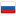 165.02107.51200.01472.50.166278.53242.Lorek Mateusz1998/58.85WUT 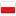 160.0390.03197.52447.50.165774.15273.Le Thomas1997/58.60UP 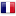 167.5197.52180.03445.00.166173.9128-66kg-66kg-66kg-66kg-66kg-66kg-66kg-66kg-66kg-66kg-66kg-66kg-66kg-66kg-66kg1.Jasak Michal1997/64.80WUT 175.01130.01252.51557.50.157487.7592.Wieczorek Piotr2000/63.85WUT 140.0290.02145.02375.00.158659.4831-74kg-74kg-74kg-74kg-74kg-74kg-74kg-74kg-74kg-74kg-74kg-74kg-74kg-74kg-74kg1.Burba Rokas2001/73.95LSU 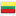 217.51152.51230.03600.00.146988.1482.Lazicki Rafal1999/73.70WAT 212.52135.02245.02592.50.147187.16113.Koekelkoren Luc1998/73.15HVE 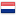 205.03130.04252.51587.50.147786.77134.Kocur Roman1996/72.80VSB-TUO 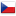 195.04130.03220.04545.00.148180.7121-83kg-83kg-83kg-83kg-83kg-83kg-83kg-83kg-83kg-83kg-83kg-83kg-83kg-83kg-83kg1.Baumanis Intars1998/82.40NDAL 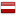 255.01170.02275.02700.00.138997.2312.Salehi Farid1998/82.90PNU 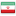 215.03185.01265.03665.00.138592.1043.Baali Nahel2001/82.00UDG 220.02165.03277.51662.50.139392.2934.Dyrek Karol1997/82.50WAT 212.55110.05245.04567.50.138978.83235.Zastawny Maciej2000/81.80WUT 212.54125.04225.05562.50.139578.4725-93kg-93kg-93kg-93kg-93kg-93kg-93kg-93kg-93kg-93kg-93kg-93kg-93kg-93kg-93kg1.Talebi Hossein1998/92.10PNU 267.51165.01287.52720.00.131494.6122.Schorp Elliot2000/92.20UDS 235.04162.52295.01692.50.131490.9953.Duma Jan1997/92.20WAT 250.02142.55270.03662.50.131487.05124.Zidrunas Dranginis1997/90.25KAUT 240.03152.53260.04652.50.132886.65155.Jovan Todorovic1996/92.25UOB 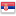 220.05147.54237.55605.00.131379.4422-105kg-105kg-105kg-105kg-105kg-105kg-105kg-105kg-105kg-105kg-105kg-105kg-105kg-105kg-105kg1.Zaniewski Patryk1998/104.50WUT 267.51182.51280.01730.00.123790.3062.Van Rikxoort Nino2000/102.90IHR 247.53167.53270.02685.00.124685.35173.Szymanski Mateusz1998/93.55WAT 250.02140.06265.03655.00.130485.41164.Malevskis Klaudijus1996/95.30VMU 235.04177.52242.54655.00.129384.69205.Gintalas Vincentas2001/104.14KAUT 210.05152.55230.05592.50.123973.41296.Rimsa Eimantas1997/97.35LSU 200.06152.54212.56565.00.128072.3230-120kg-120kg-120kg-120kg-120kg-120kg-120kg-120kg-120kg-120kg-120kg-120kg-120kg-120kg-120kg1.Toth Bence1996/114.50NKE 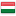 260.04175.01315.02750.00.118789.0372.Sigut Jakub1999/117.35MASU 275.03152.55317.51745.00.117487.46103.Muylkens Lorenz1997/113.45HANN 277.51165.02285.04727.50.119286.72144.Portes Filip2000/117.30VSE 277.52155.04292.53725.00.117485.11185.Stankovic David2000/114.15CZU 242.55147.56270.05660.00.118878.41266.Stangret Krzysztof1998/114.60WAT 120.06165.03125.06410.00.118648.6332120+kg120+kg120+kg120+kg120+kg120+kg120+kg120+kg120+kg120+kg120+kg120+kg120+kg120+kg120+kg1.Usov Artem2000/131.35CRLSU 292.51185.01280.01757.50.111984.7619